Maundy ThursdayCrail & St Ayle9th April, 2020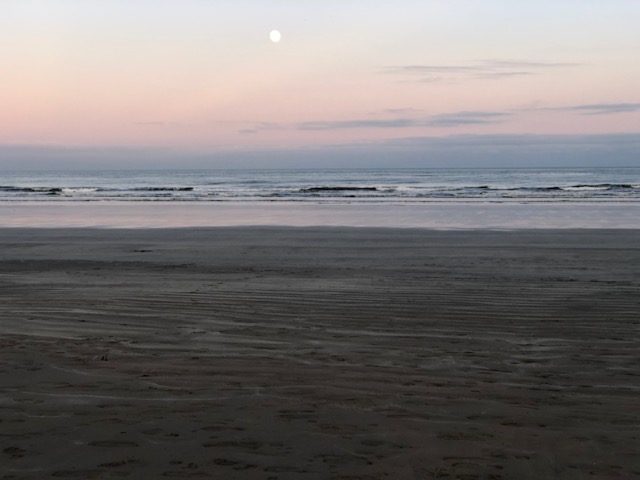 Yesterday began well enoughat the First Watch, but as the sunrose the light seemed reluctant to dawn, I mean in the usual way. And then ithappened.I saw him look towards the fig tree and itshrank in shame.  He took a step and a leafshivered to the ground - Iswear if there’d been an axe in his hand he’d havelaid it to it root and fed the greedy fire. He told stories glowering there of doing not talking, tales of sacrifice, endeavour and giving folk a fair go and perish the ones who preenand pray, who take up valuable public space. Today the sun glooms in the sky. The land lies low.  Early, too early evening comes.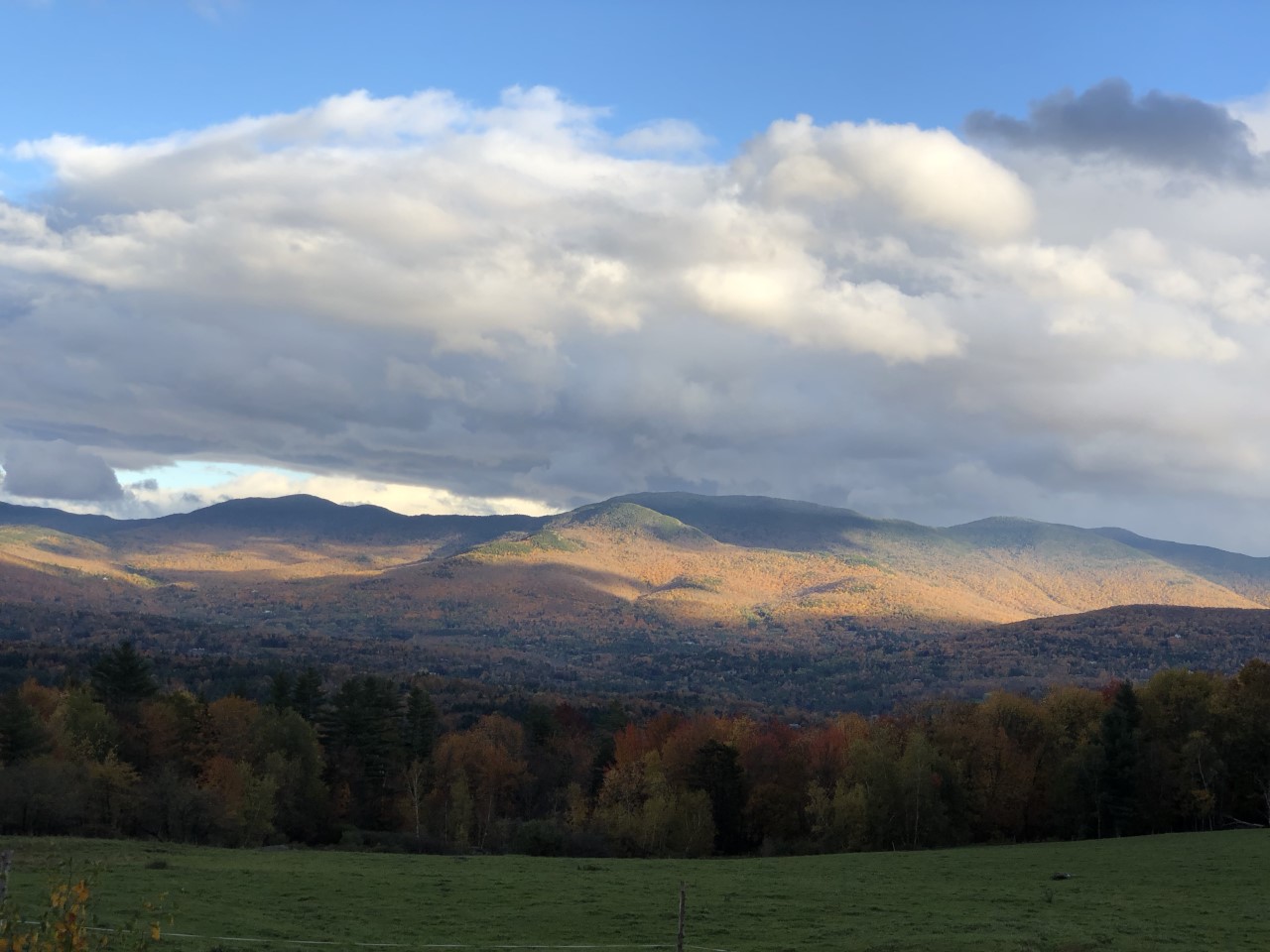 Call to WorshipMinister: When the lights are on, the house is full,and the laughter is easy,People of God: Behold, I stand at the door and knock.Minister: When the lights are low and the house is still,and the talk is intense, the air full of wondering,People of God: Behold, I stand at the door and knock.Minister: When the lights are out and the house is sad,and voices are troubled,People of God: Behold, I stand at the door and knock.Minister: And tonight, always tonight, as if there were no other people,no other house,no other door,People of God: Behold, I stand at the door and knock. 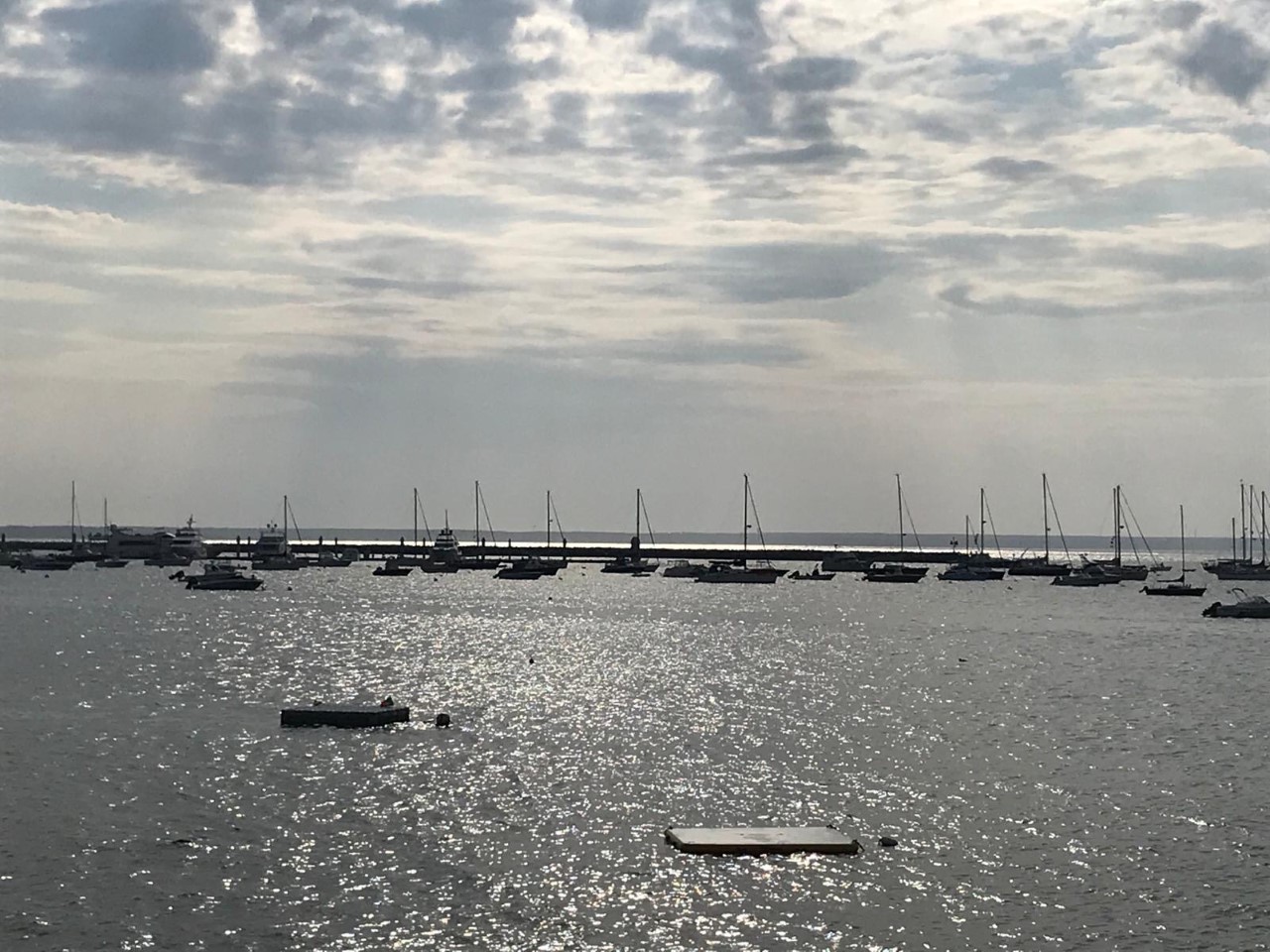 Prayers Approaching Night-bound Lordwhat terrors await?You have drawn everything.Nothing is surprising.You have made it happen.And you will die,because of the world. You are bound for darknessthe Light of the World heading headlong for executionHow will we see you, when you are, snuffed out?A bowl, a towel, confusionall is upside down as the master washes the feet of menwho would be friends to the end.We watched in slow motion a collision we couldn’t stopa mugging we were helpless to prevent a suffering we wishd we could do instead - almost.But the shadowed world has brought the nightthe gulf, the chasm, the yawning gap between God and humanityis our doing.Dark corners are gathering as easily as a curtainis drawn against sunlight.the gloom growls, grows and gathersand any trace of a smile is doomed by frowning.The Light of the World rises towards the deepest descendingand like frightened children we pray for morning light.O Our Lord, what have we done?Some things we know, others we don’t.But now as Love massages our feet, it occurs to us that we should have paid more attentionin these three years.We take the bread and dip it, slipping into the night.Hymn 376     ’Twas on that night when doomed to knowThe Lord’s PrayerI saw him wash his hands and the room filled with gorgeous grape and fresh-baked bread.  Old wine skins filled with new nectar bursting their seams.The city trembled on the brink. Our hearts were troubled. The night fires lit and acrid smoke bore bitter gall.But we were fed - at least before fear killed the feast. I will always remember that high room with its clay lamps chinkingdark, dark corners, and the late sun darkling rose.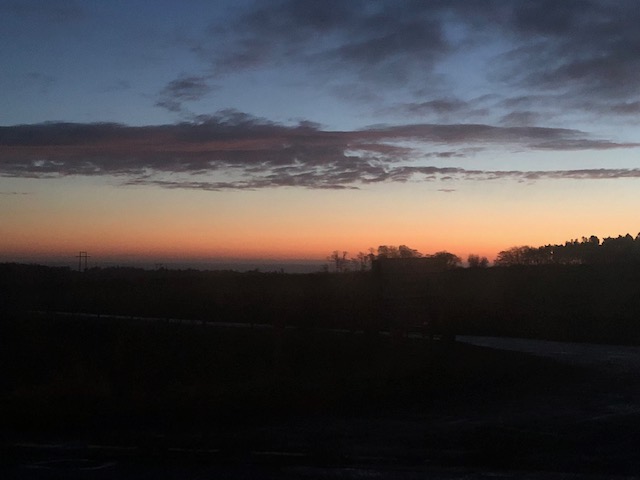 Hymn 374       From heaven you came, helpless babeScripture     St John 13 vv 1 - 30‘Crossing Over’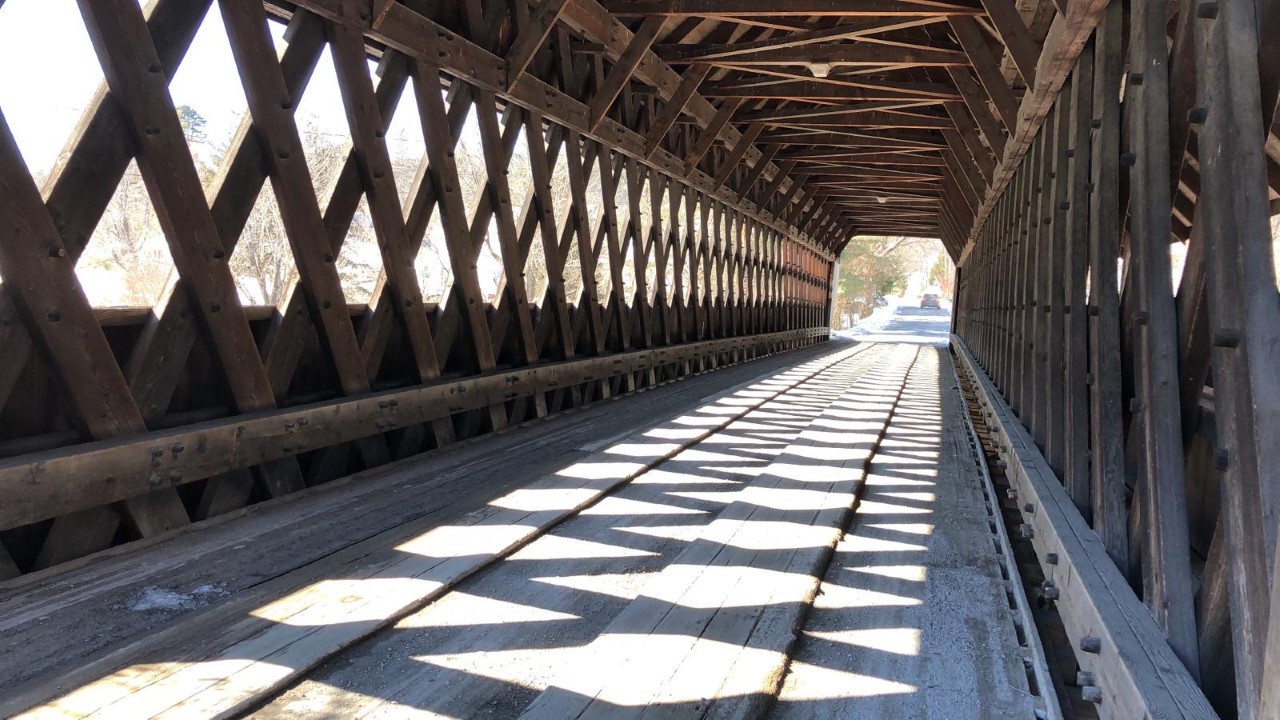 When our Prime Minister or Foreign Secretary visit British troops based far away from home in a foreign land they say they’re there to bridge the miles, to bring messages of hope, reminders of love and assurances from home … they’re there to bring comfort from across a far distance across thousands of miles … and their messages are meant as rallying calls - that despite being far away from loved ones … despite being in a hostile place they’re remembered and valued and people are looking forward to their return …Of course with technology advancing almost daily, messaging across the miles is becoming easier whether it’s by WhatsApp, Instagram, Zoom or Skype  …  saying Hi and letting people know they’re remembered with love and affection across the miles is getting easier and easier … Crossing nations and continents is, in this way getting easier, but the scripture we’ve heard tonight reveals greater chasms than even these great divides - because running through John’s Gospel is a theme describing the crossing of enormous gulfs -  and more than that, about crossing a spiritual gulf - a gulf which is man and woman made, which begins in the creation myth of Eden … and which has stretched wider and further and has distanced humanity more and more from the power we call God and Creator … Look at these words John writes, … Jesus, knew that his hour had come to cross over (depart) from this Kosmos (world) and go to the Father … Stephen Verney, an Anglican priest and theologian wrote this in his book on John’s gospel …  Jesus, knows that his hour of destiny has come and that he must now cross over from one frontier into another … he must leave this world order of Kosmos and cross over to the Father - not some other state or world system - but to the Father himself, in whose mind and heart this new world order exists …Of course the Greek word Kosmos meant and means ‘the world’ but when John mentions it, he’s using the word like a sort of theological pointing stick towards a very new world, in which a completely new order is running things … we call this new world order the Kingdom of God … so, I think what  Stephen Verney means is that this isn’t a story about morale boosting heads of state crossing global continents on good will missions … no, this is a story about the very human Jesus who shines as a refraction of the very light we call G-D, and in so wonderfully doing opens up the astonishing understanding that he’s a glorious lynchpin opening souls to their Creator … and that his time for accomplishing this is fast approaching … … In a moment which sends shivers down our spines John tells us, Jesus rose from the supper table … okay nothing too earth shattering in those words,  until we remember that all the way through his Gospel, John peppers his writing with the Greek verb Egere which means literally To rise … eventually John will use this verb Egere when he describes the memory, spirit and energy of Jesus rising above the bonds of death - so all the way through, John is leaving a paper-trail, a verb-trail even pointing always towards the climax of the Jesus story when Jesus Egere(s) on Easter morning … and now, here, on this night on this Maundy Thursday as we remember the foot washing event we’re signposted again as HE RISES from the supper table, and taking off his outer garment prepares to wash disciples’ feet … his rising is directly connected to servanthood, to the care of others … and what next? He pours out water into the basin which foreshadows the way he’ll pour himself out in courage and faithfulness against the evil in the world which is coming for him … Verney says in this action of pouring out the water, he’s showing how he will shortly pour his  powerlessness out over cruel power in the world … And there’s something else which is good to know from this rich passage … Stephen Verney reminds us that John tells us, having washed their feet Jesus wiped them with a towel … Wipe in Greek is Ekmassein from which comes our word Massage … It’s comforting to be massaged, isn't it … and John’s lovely use of this verb encourages a delightful image … because surely as Jesus massages their feet he’s relaxing and reviving, refreshing and reinvigorating their whole selves … calling their troubled, tired souls from the heavy ties and burdens and sorrows of this world into a new way of being … Jesus, massages their feet, drawing them away from the things of the old world powers and calls them to follow him into the new life, expectation and promise of the new Kosmos - a new world order when God is on the throne of the world, and every head of state knows it and is transfigured and altered into the ways of compassion, kindness, forgiveness and of course, love for all. …. No wonder the power in the world killed him … world power will not countenance challenge: It will kill you quick if it thinks you’re a threat. So what we are saying? Surely that these apparently ordinary actions of Christ (rising from the supper table, pouring out water, rubbing/massaging friends’ feet) are Kosmos crossing, new life promising, realm breaching gifts done by the human and divinely gifted Jesus in the presence of his friends and in service to them … and these offerings so simply made open the way of love to another order, where God is on the throne of the world, and the pain of distance, separation, fracture, loss, division, bereavement, loneliness and isolation - all these horrors which so mark life in this world are felled … felled and fallen by Amazing Love which massages us into the new life of the Kingdom of God, and who fills us with mysterious food so that we are nourished for the most amazing crossing we’ll ever make …  such are the promises of God, and we see it with our own eyes, as he rises from table, pours out water and massages us, gentles us then fires us to do exactly the same … perhaps, then our invitation is to sense how we may make this timeless crossing, nourished as we are by the mysterious food of Maundy Thursday … 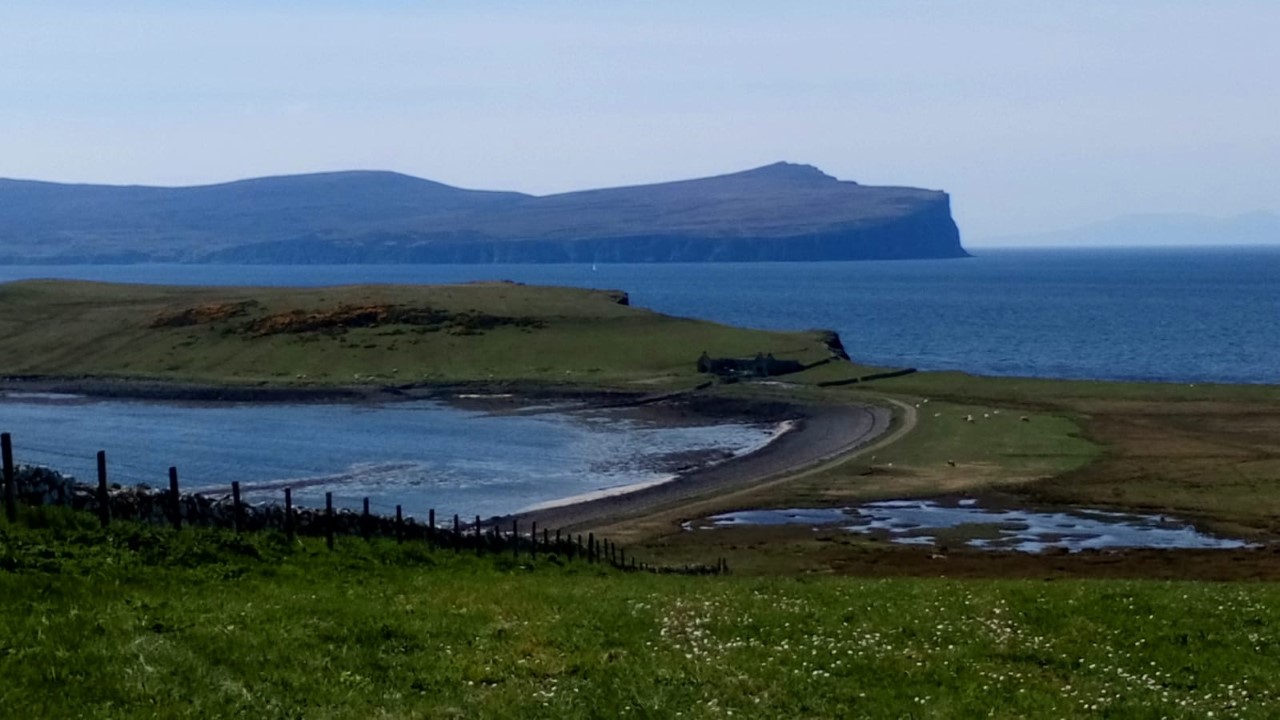 Hymn 378     Praise to the holiest in the heightInvitation to CommunionAffirmation of Faith, from The Iona Community(Minister) We believe in Divinity with us,Maker and sustainer of all life, of sun and moon, of water and earth,of all human beings.(People of God) We believe in God beside us,Jesus Christ, the Word made flesh,born of a woman, servant of the poor,tortured and nailed to a tree.A man of compassion, he died forsaken;he descended into the earthto the place of death.On the third day he rose from the tomb;he ascended into heavento be everywhere present;and his Kingdom will come on earth.We believe in God within us,the Holy Spirit of Pentecostal fire,life-giving breath for the Church,Spirit of healing and forgiveness,source of resurrection and life.   Amen Communion Hymn  661       Eat this breadIntroductionThe Great PrayerM. The Lord be with you.People of God : And also with youM. Lift up your heartsPeople of God: We lift them up to the Lord. M. Let us give thanks to the Lord our GodPeople of God: It is right to give our thanks and praise.Let us prayKosmos-Crossing Saviourwe acclaim you majestic in holiness, worthy of praiseworker of wonders.In the beginning you created the Kosmos,threw stars and dust into endless darkand lit the furthest reaches of the universe withgalaxies’ light and nebula made of gas … yourolled the stones of the earthand made mountainsyou breathed in and outand caused the winds of earth to blowyou fashioned us as we might mould clay figures and poured your breathand wonder into us …yougave us everything …God in your mercy … hear our prayer … But we knew best and stuck to our fearsand our determination to be god …like frustrated children we pulled too hardon the reins of our loving makeruntil we severed the connection …Even then you called us back and gave us a Saviour, who in turn poured himself out forus and rose in light, in defiance of our darkness …The distance we forged couldn’t stand againstamazing love … you made the Tree of Death intoa symbol of hope through strife.You raised up hope and re-drew the severed maps ofheaven and earth … and even now and alwaysyou pray for the cosmos and our completion in you.God in your mercy … hear our prayer … In this promise and hope we therefore raiseup our voices, saying together the words of the Angels’ Hymn … SanctusHoly, Holy, Holy LordGod of power and mightHeaven and earth are full of your gloryHosanna in the highest.Blessed is he who comes in the name of the LordHosanna in the highestOn this night in which blessings and curses are abroadwe commend the fractured Cosmos to you, to your rising and your pouring out…and in a moment’s quiet we remember the division in our worldand the distances we have cruelly unleashed … and in this dark hour we hand over the horrors of the Pandemic which is dividing and breaking us, and pour our hearts’ longing into its leashing and demise …that we may rise, birthedinto health and new compassion …… and now in the words of the Epiklesis I invoke the power of theHoly Spirit to descend upon these gifts of bread and wine;that they become transparently enoughthe body and blood of your Son - that webecome his living body, loving and wombed for the worlduntil the dawning of the healed Cosmos …… we say together the word of the Agnus dei (Lamb of God)Agnus Dei      M:  O Lamb of God, you take away the sin of the world,People of God: Have mercy upon us.     M:  O Lamb of God, you take away the sin of the world,People of God: Have mercy upon us.    M:  O Lamb of God, you take away the sin of the world,People of God: Grant us your peace. Amen. The Bread & Wine are shared for you, Beloved * * We have stood at the crossing of worlds and we have made our choice.By your gracekeep us through the watches of this fell night,keep us awake as Gethsemane night gathers its darknesswhich meets out the enduring enmity of Caesars tostopper Love’s pouring.  As Judas hands over the One we say we lovethe wheel of the world is in motion. As its craven maw descends we hesitate as on ahigh swinging bridge gripping the guard rails. So …… what sort of crossing is this? 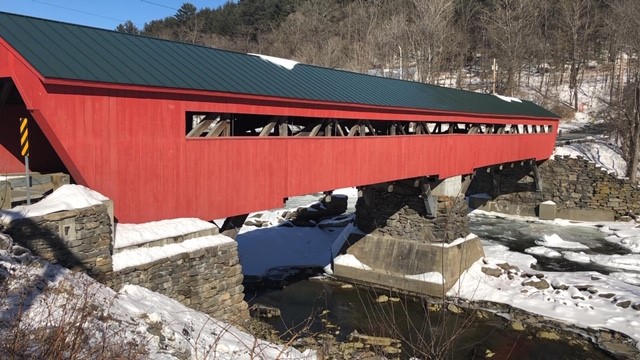 The arm of the Emperor is long, it has the powerto cross continents while the beaten rabbistumbles mere streets to reach his mean glory. The might of Legions shake the earth, the glintof their battle armour blinding, while canon and gas,cluster bombs, land mines, genocide, shock and awe paralyse all in poor appeasement.They are impressive. So ……what sort of crossing is this?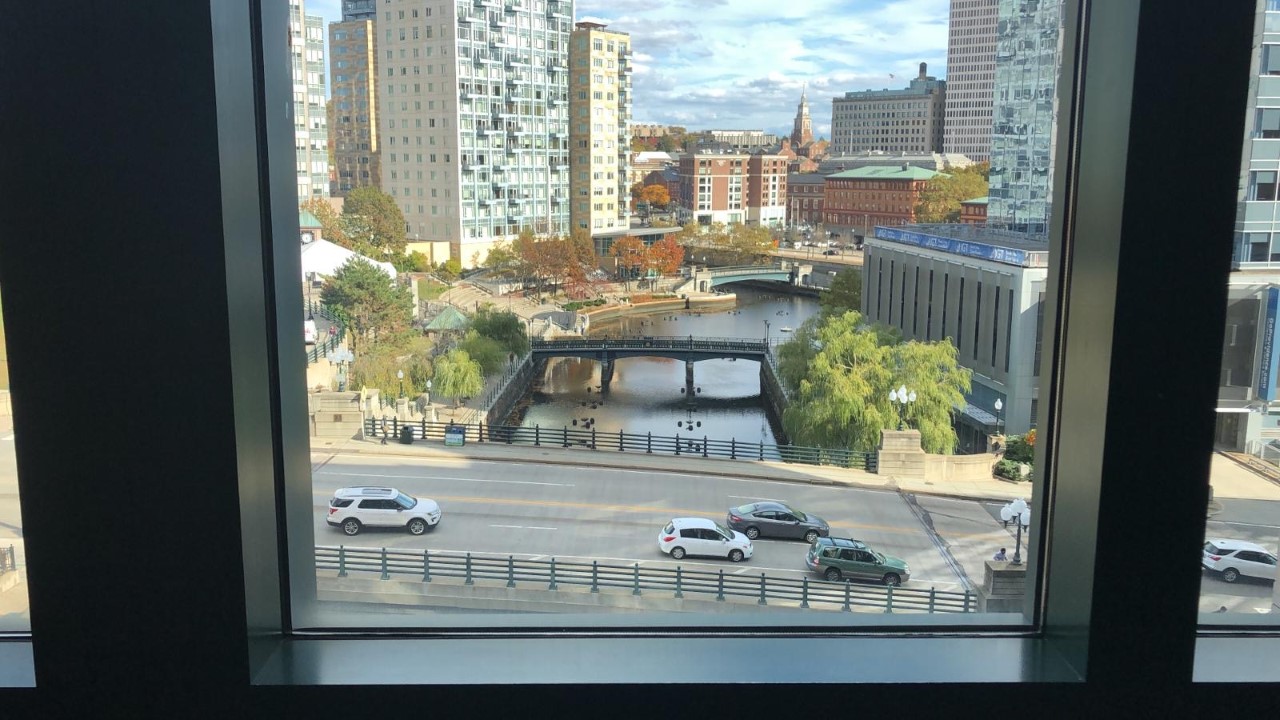 Inviting sign posts point their way to tease us from our course. They open upfamiliar paths.  The Caesars of ages and today, the gods of national security, Economy, the nation state, spinning manifestos and the press of a nuclear button are tangible, visible, they make sense voiced from the mouths of their acolytes. Their results are quicker than compassion, it’s easier tomake someone suffer, than to suffer with. Dear God, Maker of Everything and Everyone -What sort of crossing is this? 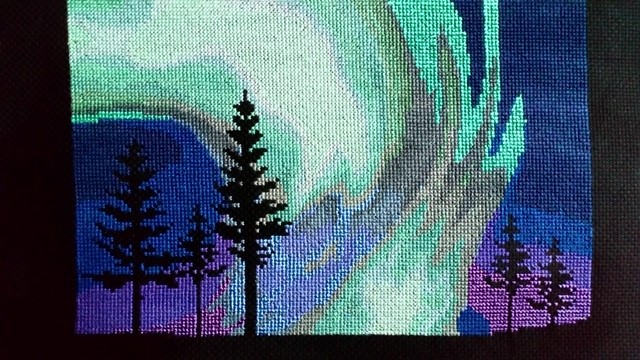 We Share The PeaceThe Peace of our Lord Jesus Christ be with you Hymn 375      This is the night, dear friends, the night for weepingWe go out, and it is night. 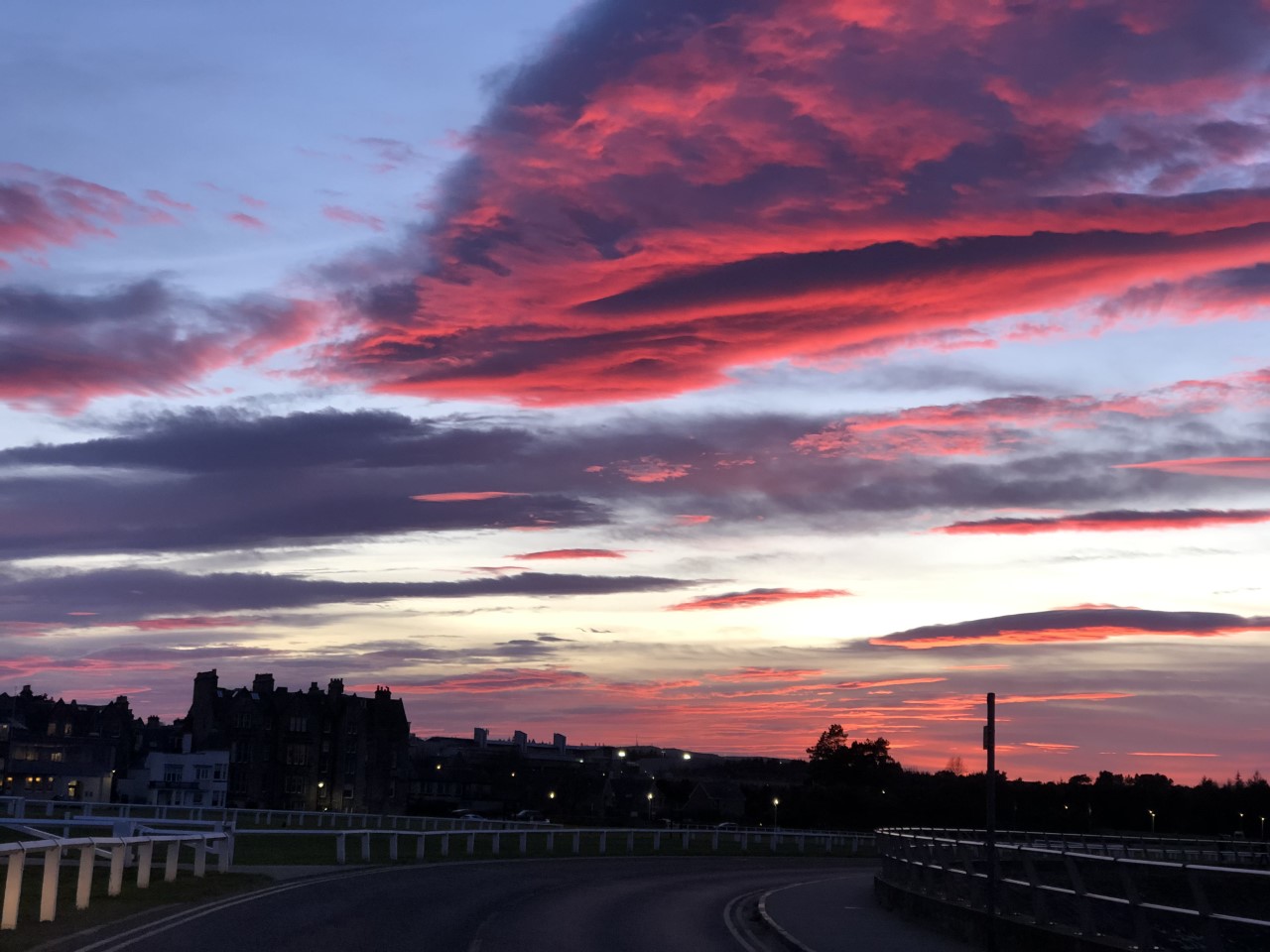 ~ Afterword ~‘The Kingdom’ by R.S. ThomasIt’s a long way off but inside itThere are quite different things going on: Festivals at which the poor manIs king and the consumptive isHealed; mirrors in which the blind look At themselves and love looks at them Back; and industry is for mendingThe bent bones and the minds fractured By life. It’s a long way off, but to get There takes no time and admissionIs free, if you purge yourselfOf desire, and present yourself withYour need only and the simple offering Of your faith, green as a leaf.